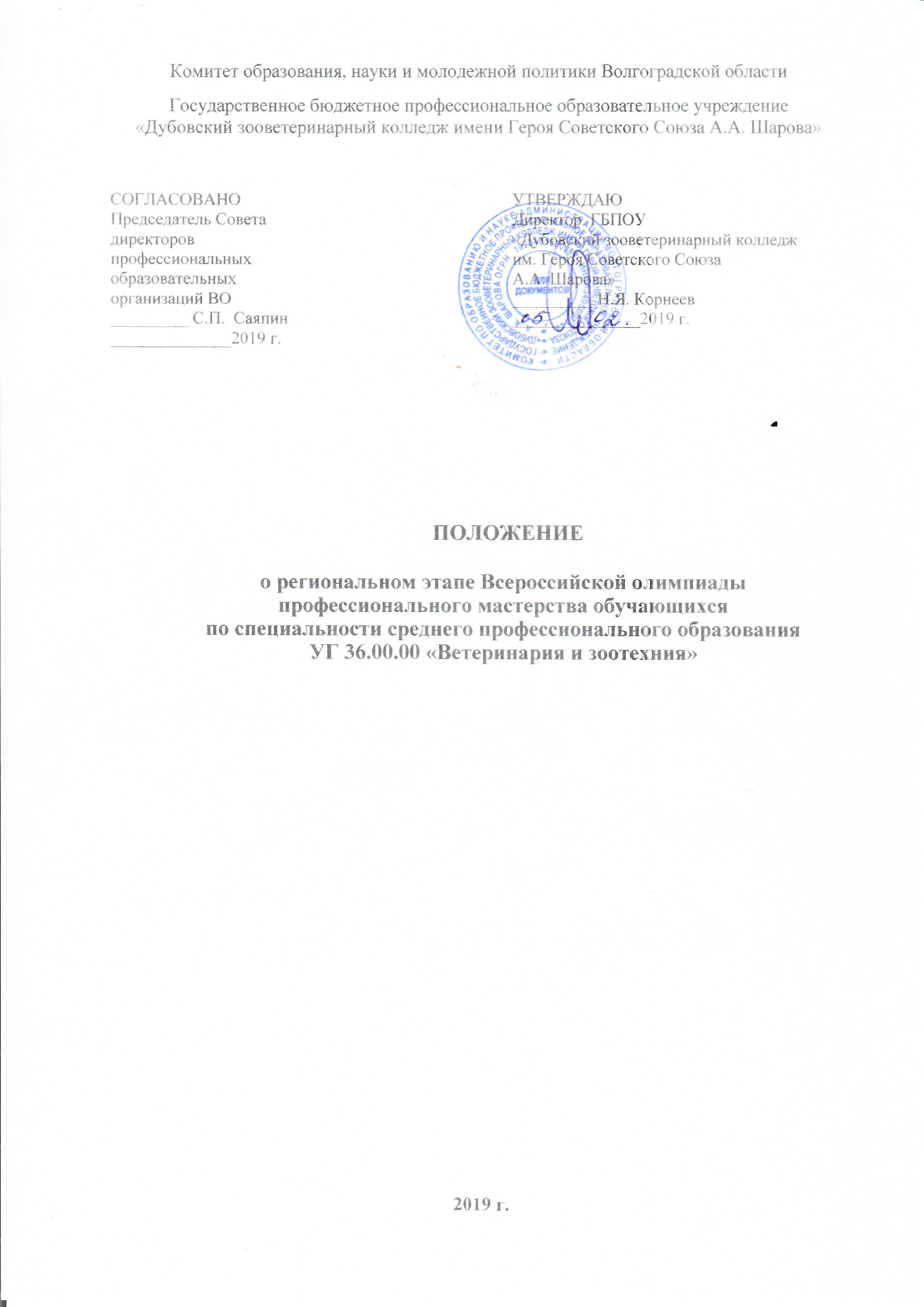 1. Общие положения1.1. Положение об организации и проведении регионального этапа Всероссийской олимпиады профессионального мастерства обучающихся по специальностям среднего профессионального образования укрупненной группы специальностей (УГС) 36.00.00 «Ветеринария и зоотехния» (далее – Положение) разработано в соответствии с приказом Министерства просвещения Российской Федерации от	9 ноября 2018 г.   № 197 «Об утверждении перечня олимпиад и иных интеллектуальных и (или) творческих конкурсов, мероприятий, направленных на развитие интеллектуальных и творческих способностей, способностей к занятиям физической культурой и спортом, интереса к научной (научно-исследовательской), инженерно-технической, изобретательской, творческой, физкультурно-спортивной деятельности, а также на пропаганду научных знаний, творческих и спортивных достижений, на 2018/19 учебный год», Регламента организации и проведения Всероссийской олимпиады профессионального мастерства обучающихся по специальностям среднего профессионального образования от 06.02.2019 г., с планом работы Совета директоров ПОО Волгоградской области.1.2. Настоящее Положение об организации и проведении регионального этапа Всероссийской олимпиады профессионального мастерства обучающихся по специальностям УГС 33.00.00 «Ветеринария и зоотехния» (далее – Олимпиада) определяет цели, задачи, порядок организации и проведения Олимпиады.1.3. Организатором Олимпиады является Государственное бюджетное профессиональное образовательное учреждение «Дубовский зооветеринарный колледж имени Героя Совет-ского Союза А.А. Шарова» (далее – Колледж).2. Цели и задачи Олимпиады2.1. Региональный этап Олимпиады проводится в целях выявления наиболее одаренных и талантливых студентов, повышения качества профессионального образования специалистов среднего звена, дальнейшего совершенствования их профессиональной компетентности, реализации творческого потенциала обучающихся, повышения мотивации и творческой активности педагогических работников в рамках наставничества обучающихся.2.2. Проведение регионального этапа Всероссийской олимпиады направлено на решение следующих задач:- проверка способности студентов к самостоятельной профессиональной деятельности, совершенствование умений эффективного решения профессиональных задач, развитие профессионального мышления, стимулирование студентов к дальнейшему профессиональному и личностному развитию, повышение интереса к будущей профессиональной деятельности по специальности «Ветеринария»;- развитие конкурентной среды в сфере среднего профессионального образования (далее - СПО), повышение престижности специальности 36.02.01 Ветеринария;- обмен передовым педагогическим опытом в области ветеринарии;- развитие профессиональной ориентации граждан;- повышение роли работодателей в обеспечении качества подготовки специалистов среднего звена;- интеграция разработанных оценочных средств, методических и информационных материалов в процесс подготовки специалистов среднего звена.3. Организационно-методическое, информационное и финансовое обеспечение Олимпиады3.1. Организационно-правовое и методологическое обеспечение, а также общее руководство проведением Олимпиады осуществляет Оргкомитет, состав которого утверждается приказом директора Колледжа.3.2. Олимпиада проводится в два этапа: первый этап – дистанционный, в режиме on-lain; второй этап очный -  выполнение практических заданий.3.3. Информация об Олимпиаде и порядке участия в ней, о победителях и призерах является открытой, публикуется на официальном сайте ГБПОУ «Дубовский зооветеринарный колледж имени Героя Советского Союза А.А. Шарова» www.dzvc.ru3.4 Все задания Олимпиады после ее проведения являются открытыми, публикуются в разделе «Олимпиада» на официальном сайте колледжа.3.5. Задания Олимпиады и система оценивания результатов участников разрабатываются предметным жюри Олимпиады.3.6. Регистрация участников Олимпиады проводится в электронной форме с использованием дистанционных технологий. Использование персональных данных участников Олимпиады регулируется положениями, предусмотренными Федеральным законом от 27.07.2006 года № 152-ФЗ «О персональных данных» и иными нормативными документами, регламентирующими вопросы использования персональных данных.3.7. Финансовое обеспечение Олимпиады осуществляется за счет средств организатора.4. Функции Оргкомитета и экспертного жюри4.1. Оргкомитет Олимпиады:осуществляет надзор за проведением Олимпиады;утверждает календарные сроки проведения Олимпиады;формирует составы экспертного жюри Олимпиады;согласовывает варианты заданий Олимпиады и правила их оценивания;утверждает списки участников второго тура и победителей Олимпиады;обобщает и рассматривает предложения экспертного жюри Олимпиады по совершенствованию проведения и обеспечения Олимпиады.4.2. Предметное жюри:разрабатывает материалы заданий Олимпиады;определяет критерии и методики оценки заданий Олимпиады;вносит предложения в Оргкомитет Олимпиады по вопросам, связанным с совершенствованием организации проведения и методического обеспечения Олимпиады;проверяет и оценивает результаты выполнения участниками заданий Олимпиады;предлагает кандидатуры участников второго этапа и победителей Олимпиады;проводит анализ выполненных заданий участниками Олимпиады.привлекается к рассмотрению конфликтных ситуаций, возникающих при проведении Олимпиады;обобщает опыт проведения Олимпиады.5. Участники Олимпиады5.1. В Олимпиаде принимают участие не более 5 (пяти) обучающихся от одной образовательной организации, осваивающей программы среднего профессионального образования, ставшие победителями и призерами начального этапа Всероссийской олимпиады, т.е. внутриколледжной олимпиады/ Заявка поступает в оргкомитет Олимпиады от конкретного участника (Приложение № 1) на электронный адрес: dzvmetod@mail.ru с пометкой «Олимпиада». Заявки принимаются до 15 марта 2019 года включительно.6. Организация и проведение Олимпиады6.1. Олимпиада проводится в два этапа первый (отборочный) дистанционный этап и второй (заключительный) очный этап.6.1.1. Первый (отборочный)  этап с использованием дистанционных технологий.Первый (дистанционный) этап предполагает проверку базовых знаний участников с помощью тестирования. Для участия в первом этапе обязательным условием является наличие у участника компьютера с выходом в Интернет.      	18 марта 2019 года в 10:00 на адрес электронной почты, указанной в заявке, участнику будет направлен логин и пароль для входа на сайт колледжа в окно «Олимпиада» для прохождения тестирования, которое состоит из 60 вопросов. За все выполненные задания можно набрать максимально 60 баллов. Время на решение заданий составляет 60 минут.      	По итогам первого (дистанционного) этапа участники, показавшие лучшие результаты, будут приглашены во второй очный этап. Результаты участников (Приложение №2), а также письма-приглашения прошедшим во второй очный этап будут направлены на адрес электронной почты, указанной при регистрации, до 16-00 часов 18.03.2019 года.      	Список участников, успешно прошедших первый (заочный) этап публикуются на Интернет-сайте колледжа. 	Лица, не прошедшие отборочный этап или не принявшие в нем участие, на второй очный этап не допускаются.6.1.2. Второй (заключительный) очный этап.К участию во втором очном этапе допускаются только участники, прошедшие первый (заочный) этап Олимпиады и показавшие в нем лучшие результаты. Второй этап проводится в очной форме и состоит из выполнения практикоориентированных заданий. Этап проводится на площадке ГБПОУ «Дубовский зооветеринарный колледж имени героя Советского Союза А.А. Шарова».Для участия во втором (очном) этапе Олимпиады необходимо иметь при себе паспорт или другой документ, удостоверяющий личность. Отсутствие документа, удостоверяющего личность, является основанием для отказа в допуске к участию в Олимпиаде. В день проведения Олимпиады участникам второго (очного) этапа необходимо явиться в ГБПОУ «Дубовский зооветеринарный колледж имени героя Советского Союза А.А. Шарова». Регистрация с 09.00 до 09.30. Начало Олимпиады в 09.30 часов по Мск. В аудитории участник получает бланк регистрации, в котором указывает о себе все необходимые сведения. При этом участник олимпиады в обязательном порядке представляет письменное согласие на обработку сообщенных им персональных данных в соответствии с Федеральным законом «О персональных данных» от 27.07.2006 года №152-ФЗ.После прохождения процедуры регистрации участник Олимпиады получает задание олимпиады. На листе регистрации участник указывает свои фамилию, имя, отчество, дату рождения, учебное заведение, в котором он обучается и ставит свою подпись. Делать какие-либо пометки на титульном листе, а также специальные пометки на листах, которые могут идентифицировать участника, категорически запрещается. Вскрытие конвертов с заданиями олимпиады осуществляется после того, как все участники, прошли процедуру регистрации. Допускается выполнение заданий олимпиады на специальных бланках, выдаваемых участникам организаторами.Во время Олимпиады категорически запрещается пользоваться средствами мобильной связи или иными электронными устройствами связи. Участники олимпиады, нарушившие порядок проведения олимпиады, исключаются из состава ее участников. Участники Олимпиады, явившиеся в аудиторию после вскрытия конверта с заданиями, для участия в Олимпиаде не допускаются.На втором (очном) этапе Олимпиады участникам, кроме документа, удостоверяющего личность, необходимо иметь при себе ручку, белый халат, бутылку воды.7. Время и критерии оценивания очного этапа Олимпиады(Практическая часть)

7.1. Время выполнения практической части Олимпиады – 5 часов. Инструктаж по технике безопасности, ознакомления с критерием оценки, подготовка рабочего места - 5 минут, сдача работы, уборка рабочего места - 15 минут.

7.2. Критерии оценки выполнения практического задания:
Максимальное количество баллов за выполнение  практического задания – 100.
7.3. Контрольное время выполнения практического задания – согласно установленного регламента, превышение времени допускается не более чем на 10 минут, каждая минута, превышающая контрольное время, - минус 1 балл, превышение времени более 10 минут расценивается как «работа не выполнена» - 0 баллов.
7.4. Дополнительные критерии:
Нарушение техники безопасности - минус 3 балла, нарушение организации рабочего места - минус 3 балла, грубое нарушение техники безопасности - участник Олимпиады дисквалифицируется.
7.5. На основании результатов выполнения практической части Олимпиады заполняется ведомость результатов практической части Олимпиады (Приложение № 3 к Положению).

8. Подведение итогов Олимпиады
8.1. Итоговый результат Олимпиады определяется суммированием баллов за тестирование и практические задания. Победители Олимпиады определяются по наивысшему количеству баллов за выполнение конкурсных заданий. При равенстве показателей предпочтение отдается участнику, имеющему наивысшую оценку за выполнение практического задания. При равной наивысшей оценке за выполнение практического задания предпочтение отдается участнику, выполнившему практическое задание за наименьшее время.8.2. Итоги Олимпиады указываются в сводной ведомости результатов.8.3. Участники очной и дистанционной формы получают сертификат участника. Победители – дипломы I, II, II степени. 8.4. Победитель Регионального этапа Всероссийской олимпиады допускается к заключительному этапу 21-23 мая в ТОГАПОУ «Аграрно-промышленный колледж», г. Кирсанов, Тамбовская область.Приложение № 1
к Положению о региональном этапе Всероссийской олимпиады
профессионального мастерства обучающихся по специальностям
УГС 36.00.00 «Ветеринария и зоотехния»
Заявка на участие в региональном этапе Всероссийской олимпиады профессионального мастерства обучающихся по специальностям среднего профессионального образования УГС 36.00.0 «Ветеринария и зоотехния»Информация о представителях образовательной организации, прибывающих на Олимпиаду (помимо участников)Директор образовательной организации _______________ ____________________
МП                                                                           (подпись)    (фамилия, инициалы)

Приложение № 2
к Положению о региональном этапе Всероссийской олимпиады
профессионального мастерства обучающихся по специальностям
УГС 36.00.00 «Ветеринария и зоотехния»

Ведомость результатов выполнения теоретической части конкурсного задания регионального этапа Всероссийской олимпиады профессионального мастерства обучающихся по специальностям УГС 36.00.00 «Ветеринария и зоотехния»
Место проведения:  
Дата проведения:

Члены Жюри:
__________________________ _________________________ ____________________
__________________________ _________________________ ____________________
__________________________ _________________________ ____________________

Приложение № 3
к Положению о региональном этапе Всероссийской олимпиады
профессионального мастерства обучающихся по специальностям
УГС 36.00.00 «Ветеринария и зоотехния»
Ведомость результатов выполнения практической части конкурсного задания регионального этапа Всероссийской олимпиады профессионального мастерства обучающихся по специальностям среднего профессионального образования УГС 36.00.00 «Ветеринария и зоотехния»

(заполняется на каждого участника)
Место проведения: 

Дата проведения:

Участник №___________________________

ВСЕГО БАЛЛОВ: ______________

Члены Жюри:
__________________________ _________________________ ____________________
__________________________ _________________________ ____________________
Приложение № 4
к Положению о региональном этапе Всероссийской олимпиады
профессионального мастерства обучающихся по специальностям
УГС 36.00.00 «Ветеринария и зоотехния»

Сводная ведомость результатов регионального этапа Всероссийской олимпиады профессионального мастерства обучающихся по специальностям среднего профессионального образования УГС 36.00.00 «Ветеринария и зоотехния»
Место проведения: 

Дата проведения:

Члены Жюри:
__________________________ _________________________ ____________________
__________________________ _________________________ ____________________

Приложение №5
к Положению о региональном этапе Всероссийской олимпиады
профессионального мастерства обучающихся по специальностям
УГС 36.00.00 «Ветеринария и зоотехния»
Заявление о согласии на обработку персональных данных
_______________________________________ ______________ ______________________
(Ф.И.О. субъекта персональных данных)               (подпись)                    (дата)
Задание № 1: Микробиология                   Время выполнения1. Посев на питательную среду патологического материала30 минут2.Определение чувствительности микробов а антибиотикам30 минут3.Исследование мочи на мочевом на анализаторе, оглашение результата и центрифугирование30 минутЗадание № 2: Решение ситуационных  задачЗадание № 2: Решение ситуационных  задач1. Клиническая диагностика мелкого рогатого скота. Заполнение  соответствующей документации80 минут2.Десмургия30 минут3.Отработка навыков наложение хирургических швов30 минут4.УЗИ исследование брюшной полости мелких домашних животных, с последующей постановкой диагноза60 минут5.Сложное окрашивание мазка крови30 минутЗадание 3. Классификация кормов10 минутИтого5 часовЗадание № 1: МикробиологияМаксимальное количество баллов1. Посев на питательную среду патологического материала10 баллов2.Определение чувствительности микробов а антибиотикам10 баллов3.Исследование мочи на мочевом на анализаторе, оглашение результата и центрифугирование10 балловЗадание № 2: Решение ситуационных задачЗадание № 2: Решение ситуационных задач1. Клиническая диагностика мелкого рогатого скота. Заполнение соответствующей документации20 баллов2. Десмургия10 баллов3.Отработка навыков наложение хирургических швов15 баллов4.УЗИ исследование брюшной полости мелких домашних животных, с последующей постановкой диагноза10 баллов5. Сложное окрашивание мазка крови15 балловЗадание 3. Классификация кормов10 балловИтого максимальное количество100 балловПолное наименование образовательной организацииПолное наименование образовательной организацииПолное наименование образовательной организацииПолное наименование образовательной организацииПолное наименование образовательной организацииПолное наименование образовательной организацииПолное наименование образовательной организацииПолное наименование образовательной организацииПолное наименование образовательной организацииПолное наименование образовательной организацииПолное наименование образовательной организацииПолное наименование образовательной организацииСокращенное наименование образовательной организацииСокращенное наименование образовательной организацииСокращенное наименование образовательной организацииСокращенное наименование образовательной организацииСокращенное наименование образовательной организацииСокращенное наименование образовательной организацииСокращенное наименование образовательной организацииСокращенное наименование образовательной организацииСокращенное наименование образовательной организацииСокращенное наименование образовательной организацииСокращенное наименование образовательной организацииСокращенное наименование образовательной организацииРуководитель образовательной организации (фамилия, имя, отчество)Руководитель образовательной организации (фамилия, имя, отчество)Руководитель образовательной организации (фамилия, имя, отчество)Руководитель образовательной организации (фамилия, имя, отчество)Руководитель образовательной организации (фамилия, имя, отчество)Руководитель образовательной организации (фамилия, имя, отчество)Руководитель образовательной организации (фамилия, имя, отчество)Руководитель образовательной организации (фамилия, имя, отчество)Руководитель образовательной организации (фамилия, имя, отчество)Руководитель образовательной организации (фамилия, имя, отчество)Руководитель образовательной организации (фамилия, имя, отчество)Руководитель образовательной организации (фамилия, имя, отчество)Адрес образовательной организацииАдрес образовательной организацииАдрес образовательной организацииАдрес образовательной организацииАдрес образовательной организацииАдрес образовательной организацииАдрес образовательной организацииАдрес образовательной организацииАдрес образовательной организацииАдрес образовательной организацииАдрес образовательной организацииАдрес образовательной организацииТелефон, эл. почтаТелефон, эл. почтаТелефон, эл. почтаТелефон, эл. почтаТелефон, эл. почтаТелефон, эл. почтаТелефон, эл. почтаТелефон, эл. почтаТелефон, эл. почтаТелефон, эл. почтаТелефон, эл. почтаТелефон, эл. почтаДолжностное лицо,Должностное лицо,фамилия, имя, отчествофамилия, имя, отчествофамилия, имя, отчествофамилия, имя, отчествофамилия, имя, отчествофамилия, имя, отчествофамилия, имя, отчествофамилия, имя, отчествофамилия, имя, отчествофамилия, имя, отчествоотвечающее заотвечающее зазанимаемая должностьзанимаемая должностьзанимаемая должностьзанимаемая должностьзанимаемая должностьзанимаемая должностьзанимаемая должностьзанимаемая должностьзанимаемая должностьзанимаемая должностьучастие в Олимпиадеучастие в Олимпиадеконтактный телефон с кодом населенного пункта и (или) мобильный телефонконтактный телефон с кодом населенного пункта и (или) мобильный телефонконтактный телефон с кодом населенного пункта и (или) мобильный телефонконтактный телефон с кодом населенного пункта и (или) мобильный телефонконтактный телефон с кодом населенного пункта и (или) мобильный телефонконтактный телефон с кодом населенного пункта и (или) мобильный телефонконтактный телефон с кодом населенного пункта и (или) мобильный телефонконтактный телефон с кодом населенного пункта и (или) мобильный телефонконтактный телефон с кодом населенного пункта и (или) мобильный телефонконтактный телефон с кодом населенного пункта и (или) мобильный телефонИнформация об участнике ОлимпиадыИнформация об участнике ОлимпиадыФИО участника (полностью)ФИО участника (полностью)Дата рожденияДата рожденияКурс обученияКурс обученияКод и наименование профессии/ специальностиКод и наименование профессии/ специальностиКод и наименование профессии/ специальностиФИО преподавателя, подготовившего участникаИнформация об участнике ОлимпиадыИнформация об участнике ОлимпиадыЭлектронная почта участника Олимпиады (обязательно)Электронная почта участника Олимпиады (обязательно)Электронная почта участника Олимпиады (обязательно)Электронная почта участника Олимпиады (обязательно)Электронная почта участника Олимпиады (обязательно)Электронная почта участника Олимпиады (обязательно)Электронная почта участника Олимпиады (обязательно)Электронная почта участника Олимпиады (обязательно)Электронная почта участника Олимпиады (обязательно)Согласен на обработку указанных в заявке персональных данных:Согласен на обработку указанных в заявке персональных данных:______________________________________________________________подпись участника                  расшифровка                                   дата                                                                                                                              Для регистрации заполните и отправьте по адресу: dzvmetod@mail.ruс пометкой «Олимпиада»______________________________________________________________подпись участника                  расшифровка                                   дата                                                                                                                              Для регистрации заполните и отправьте по адресу: dzvmetod@mail.ruс пометкой «Олимпиада»______________________________________________________________подпись участника                  расшифровка                                   дата                                                                                                                              Для регистрации заполните и отправьте по адресу: dzvmetod@mail.ruс пометкой «Олимпиада»______________________________________________________________подпись участника                  расшифровка                                   дата                                                                                                                              Для регистрации заполните и отправьте по адресу: dzvmetod@mail.ruс пометкой «Олимпиада»______________________________________________________________подпись участника                  расшифровка                                   дата                                                                                                                              Для регистрации заполните и отправьте по адресу: dzvmetod@mail.ruс пометкой «Олимпиада»______________________________________________________________подпись участника                  расшифровка                                   дата                                                                                                                              Для регистрации заполните и отправьте по адресу: dzvmetod@mail.ruс пометкой «Олимпиада»______________________________________________________________подпись участника                  расшифровка                                   дата                                                                                                                              Для регистрации заполните и отправьте по адресу: dzvmetod@mail.ruс пометкой «Олимпиада»______________________________________________________________подпись участника                  расшифровка                                   дата                                                                                                                              Для регистрации заполните и отправьте по адресу: dzvmetod@mail.ruс пометкой «Олимпиада»______________________________________________________________подпись участника                  расшифровка                                   дата                                                                                                                              Для регистрации заполните и отправьте по адресу: dzvmetod@mail.ruс пометкой «Олимпиада»______________________________________________________________подпись участника                  расшифровка                                   дата                                                                                                                              Для регистрации заполните и отправьте по адресу: dzvmetod@mail.ruс пометкой «Олимпиада»№ п/пФамилия, имя, отчество представителейЗанимаемая должность (полностью)123№НомерВремя работыВремя работыВремя работыКоличествоКоличествоп/пучастниканачалозавершениечистое времяправильных ответовбалловМакси- маль-Штрафные баллыШтрафные баллыШтрафные баллыШтрафные баллыШтрафные баллыШтрафные баллыМакси- маль-Факти- ческиИные штрафные баллыИные штрафные баллыИные штрафные баллыОценка работыДисквали- фикация (грубоеПриме- чанияное коли- чество балловное времязатра- ченное времяпере- расход вре- менинару- шение ТБнару- шение органи- зации рабо- чего местапо фактунарушение ТБ/ превышение времени выполнения практического задания более чем на 10 минут, работа несделана)N п/пНомер участникаКоличество балловКоличество балловОбщая сумма балловМестоТеоретическая часть КонкурсаПрактическая часть Конкурса1.Фамилия, имя, отчество субъекта персональных данныхЯ, _________________________________________________(фамилия, имя, отчество)2.Документ, удостоверяющий личность субъекта персональных данныхпаспорт серии_______ номер____________ кем и когда выдан_____________________________________________
___________________________________________________3.Адрес субъекта персональных данныхзарегистрированный по адресу________________________
___________________________________________________Даю свое согласие своей волей и в своем интересе с учетом требований Федерального закона Российской Федерации от 27.07.2006 N 152-ФЗ "О персональных данных" на обработку, передачу и распространение моих персональных данных (включая их получение от меня и/или от любых третьих лиц) Оператору и другим пользователям:Даю свое согласие своей волей и в своем интересе с учетом требований Федерального закона Российской Федерации от 27.07.2006 N 152-ФЗ "О персональных данных" на обработку, передачу и распространение моих персональных данных (включая их получение от меня и/или от любых третьих лиц) Оператору и другим пользователям:Даю свое согласие своей волей и в своем интересе с учетом требований Федерального закона Российской Федерации от 27.07.2006 N 152-ФЗ "О персональных данных" на обработку, передачу и распространение моих персональных данных (включая их получение от меня и/или от любых третьих лиц) Оператору и другим пользователям:4.Оператор персональных данных, получивший согласие на обработку персональных данныхназвание профессиональной образовательной организации:
___________________________________________________
адрес местонахождения:______________________________
___________________________________________________с целью:с целью:с целью:5.Цель обработки персональных данныхиндивидуального учета результатов олимпиады, хранения, обработки, передачи и распространения моих персональных данных (включая их получение от меня и/или от любых третьих лиц)в объеме:в объеме:в объеме:6.Перечень обрабатываемых персональных данныхфамилия, имя, отчество, пол, дата рождения, гражданство, документ, удостоверяющий личность (вид документа, его серия и номер, кем и когда выдан), место жительства, место регистрации, информация о смене фамилии, имени, отчества, номер телефона (в том числе мобильный), адрес электронной почты, сведения необходимые по итогам Олимпиады.для совершения:для совершения:для совершения:7.Перечень действий с персональными данными, на совершение которых дается согласие на обработку персональных данныхдействий в отношении персональных данных, которые необходимы для достижения указанных в пункте 5 целей, включая без ограничения: сбор, систематизацию, накопление, хранение, уточнение (обновление, изменение), использование (в том числе передача), обезличивание, блокирование, уничтожение, трансграничную передачу персональных данных с учетом действующего законодательства Российской Федерациис использованием:с использованием:с использованием:8.Описание используемых оператором способов обработки персональных данныхкак автоматизированных средств обработки моих персональных данных, так и без использования средств автоматизации9.Срок, в течение которого действует согласие на обработку персональных данныхдля участников Олимпиады настоящее согласие действует со дня его подписания до дня отзыва в письменной форме или 2 года с момента подписания согласия10.Отзыв согласия на обработку персональных данных по инициативе субъекта персональных данныхв случае неправомерного использования предоставленных персональных данных согласие на обработку персональных данных отзывается моим письменным заявлением